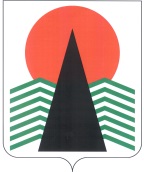 АДМИНИСТРАЦИЯ  НЕФТЕЮГАНСКОГО  РАЙОНАпостановлениег.НефтеюганскО внесении изменений в постановление  администрации Нефтеюганского района от 14.01.2013 № 4-па «Об образовании избирательных участков на территории Нефтеюганского района»Руководствуясь Конституцией Российской Федерации, Федеральными законами от 12.06.2002 №  67-ФЗ  «Об основных гарантиях избирательных прав и права 
на участие в референдуме  граждан Российской Федерации», от 26.11.1996 № 138-ФЗ 
«Об обеспечении конституционных прав граждан Российской Федерации избирать 
и быть избранными в органы местного самоуправления», на основании писем 
администрации городского поселения Пойковский от 16.02.2018 № 40-исх-1159, 
от 06.03.2018 № 40-исх-1481, от 06.04.2018 № 40-исх-2693, администрации сельского поселения Салым от 04.05.2018 № 41-исх-1172, в целях обеспечения избирательных прав граждан,  п о с т а н о в л я ю:Внести изменения в постановление администрации Нефтеюганского района от 14.01.2013 № 4-па «Об образовании избирательных участков на территории Нефтеюганского района», изложив приложение к постановлению в редакции согласно приложению к настоящему постановлению. Настоящее постановление подлежит опубликованию в газете «Югорское обозрение» и размещению на официальном сайте органов местного самоуправления Нефтеюганского района.Контроль за выполнением постановления осуществляю лично.Глава района							Г.В.ЛапковскаяПриложение к постановлению администрации Нефтеюганского районаот 10.05.2018 № 687-паГраницы избирательных участков на территории Нефтеюганского районаИзбирательный участок № 167Центр – с.Лемпино, ул.Солнечная, дом 1, ДК «Кедр».В границах населенного пункта село Лемпино.Избирательный участок № 168Центр – пгт.Пойковский, микрорайон 1, дом 33Г, БУ «Комплексный центр 
социального обслуживания населения», корпус 2.В границах: микрорайоны Коржавино, Зона культовых обрядов;улицы: Автомобилистов, Солнечная, Строительная;СНТ «Труженик», СНТ «Буровик».Избирательный участок № 169Центр – пгт.Пойковский, микрорайон 1, дом 37, НРМБОУ «Пойковская 
средняя общеобразовательная школа № 2».В границах: микрорайон 1 – дома № 2, 3; 5-11; 14-35; 38-41; 44-50; 52, 53, 54, 56, 57, 59, 60, 61, 62.Избирательный участок № 170Центр – пгт.Пойковский, микрорайон 5, дом 1, МОБУ «Средняя 
общеобразовательная школа № 4» пгт.Пойковский.В границах: микрорайон 3 – дома № 20-43; 45-48; 48 а, 49-56; 56а, 57, 58, 60, 62, 63, 66, 68, 68а, 69.Избирательный участок № 171Центр – пгт.Пойковский, микрорайон 4, дом 14, МОБУ «Средняя 
общеобразовательная школа № 1» пгт.Пойковский.В границах: микрорайон 2 – дома № 17, 18, 20-29, 35, 47;микрорайон 4 – дома № 1, 2, 3, 10, 11, 12, 13, 23, 24, 27, 30.Избирательный участок № 172Центр – пгт.Пойковский, микрорайон 7, дом 93 «а», НРБОУ ДОД Детская юношеская спортивная школа «Нептун».В границах: микрорайон 4 – дома № 6, 8, 9; микрорайон 6, микрорайон 7 – 
дома № 1/2, 3, 8/9, 10/11/11а, 12/13, 21/22, 25/26, 30/31, 32/33, 34/35, 36/37; улицы: Березовая, Мира, Спортивная, Транспортников, Энтузиастов.Избирательный участок № 173          Центр – пгт.Пойковский, микрорайон 1, дом 112, Центр культуры и досуга «РОДНИКИ».В границах: микрорайон 1 – дома № 63-68; 70, 73; 75-79; 81-85; 88, 91, 94, 95, 96, 98, 99; 100-105; 113, 114, 117, 118.Избирательный участок № 174Центр – пгт.Пойковский, микрорайон 3, дом 13/14, детская библиотека 
«Радость» БУНР «Межпоселенческая  библиотека».  В границах: микрорайон 2 – дома № 4-11; 13, 14, 15, 15а, 16, 19, 32, 33, 34; общежитие 8.микрорайон 3 – дома № 73, 76, 81, 84, 86, 87, 95, 98, 99, 100, 102, 106, 107, 109, 111, 119, 120, 123; микрорайон 3А.Избирательный участок № 175Центр – пгт.Пойковский, промзона, строение 30а, клуб «Вираж» НРМБУ ДО «Центр развития творчества детей и юношества». В границах: балочные массивы – база БСБ, ВПЧ-10, Геофизиков, МНУ, 
НГДУ ПН, ПДРСУ, промзона, ПССУ, Русак, СМУ-5, СП-2, СУБР, СУ-10, СУ-11, 
СУ-17,  СУ-905; 2 микрорайон – общежитие РЭУ; улицы: Береговая, Геологов, Лесная, переулок Геологов, Салымская.Избирательный участок № 176Центр – пгт.Пойковский, микрорайон Дорожник, дом 10, НРМДОБУ «Детский сад «Лесовичок».В границах: микрорайон «Дорожник», микрорайон 7 – дома 6а, 6б; 7, 8; 10-14; 16-50; 52, 54, 55, 56, 58, 60; 62-69; 71-83; 85-89; 93-106; 108-116; 118, 119.микрорайон 7 а; микрорайон 8;  улицы: Байкальская, Бамовская, Магистральная.Избирательный участок № 177Центр – пгт.Пойковский, ул.Шестая, дом 6, Спортивный зал «Сибиряк».В границах: микрорайон 3 – дома № 1-19; общежитие 32а.Избирательный участок № 178Центр – пгт.Пойковский, микрорайон 5, дом 5, Ледовый дворец «Нефтяник». В границах: микрорайон 4 – дома № 4, 7, 18, 19, 20, 22; микрорайон 5, 
микрорайон «Медвежатник»; улица: Шестая.Избирательный участок № 179Центр – п.Усть-Юган, квартал 2-1, дом 40, НРМОБУ «Усть-Юганская средняя общеобразовательная школа».В границах населенного пункта поселок Усть-Юган – квартал 2-1, 2-2, 2-3, 
дом 5; улица: Березовая.Избирательный участок № 180Центр – п.Усть-Юган, дом 3, Дом культуры  «Галактика» НРБУ ТО «Культура».В границах населенного пункта поселок Усть-Юган – дома 1, 2, 4, 4а, 6, 7, 10, 11, 12, 16, 17; «ф/х «Урожай».Избирательный участок № 181Центр – п.Юганская Обь, ул.Тобольская, дом 25, Дом культуры «Гармония» НРБУ ТО «Культура».В границах населенного пункта поселок Юганская Обь.Избирательный участок № 182Центр – п.Сентябрьский, дом 65, НРМОБУ «Сентябрьская средняя 
общеобразовательная школа».В границах населенного пункта поселок Сентябрьский.Избирательный участок № 183Центр – п.КС-5 сельского поселения Сентябрьский, дом 8, Культурно-спортивный комплекс.В границах жилого массива КС-5 (Молодежный) сельского поселения 
Сентябрьский.Избирательный участок № 184Центр – с.Чеускино, ул.Центральная, дом 8, Дом культуры «Успех». В границах населенного пункта село Чеускино;СНТ: «Хуторок».Избирательный участок № 185Центр – п.Сингапай, ул.Центральная, дом 31, Дом культуры «Камертон» 
НРБУ ТО «Культура». В границах населенного пункта поселок Сингапай, СНТ: «Белые ночи», «Брусничка», «Взлет», «Дорожник», «Дружный», «Заря», «Зеленая долина», «Калина красная», «Магистраль», «Мечта», «Нефтяник», 
«Остров», «Островной», «Промхим», «Рассвет», «Сибиряк», «Сингапай», «Сосенка», «Чесновский», «Энергетик», «Механизатор»; СОТ: «Заря», «Нива», «Солнышко», «Промхим»; СОК: «Ветеран», «Калинка», КФХ «Фаретдинов А.».Избирательный участок № 186Центр – п.Каркатеевы, ул.Центральная, дом 17, Дом культуры «Ника» 
НРБУ ТО «Культура».В границах населенного пункта поселок Каркатеевы, СОТ «Майский», база 
отдыха «Сказка», направление на Юг от Куста № 39 Усть-Балыкского месторождения берег протоки Сухой Лог; Усть-Балыкское-Сургутское месторождение нефти 
на 12 км дороги Нефтеюганск-Пыть-Ях в районе Куста 30-А, левый берег Юганской Оби берег озера «Сармас» ДПК «Заречный».Избирательный участок № 187Центр – п.Салым, ул.Юбилейная, дом 15,  Культурно-досуговый центр «Сияние Севера» НРБУ ТО «Культура».В границах: улиц: Дорожников, Майская, Новоселов, Привокзальная, Садовая, Северная, Спортивная, Юбилейная, Южная; СОТ «Боровое».Избирательный участок № 188Центр – п.Салым, ул.Новая, дом 13, НРМОБУ «Салымская средняя 
общеобразовательная школа № 1».В границах: балочные массивы – ЛПХ, ПМК, СЛПХ;улицы: 45 лет Победы, 55 лет Победы, Болотная, Высокая, Еловая, Звездная, Зеленая, Кедровая, Комсомольская, Лесная, Мира, Молодежная, Молодежная-2, Набережная, Нагорная, Новая, Приозерная, Речная, Солнечная, Строителей, Таежная, Школьная, Центральная;Юрты: Ваглик, Даниловы, Лазаревы, Павловы, Петровы, Пунси, Самсоновские,  Степановы, Федосьины, Варварины. Избирательный участок № 189Центр – п.Салым, ул.Новая, дом 13, НРМБУ ДО «Детская школа искусств имени Г.С.Райшева».В границах населенного пункта поселок Сивыс-Ях, жилого массива КС-6 (Самсоновское ЛПУ) сельского поселения Салым.Избирательный участок № 190Центр – п.Куть-Ях, ст.Куть-Ях, дом 7 в, корпус 1, НРМОБУ «Куть-Яхская средняя общеобразовательная школа».В границах: балочный массив  МПС;поселок Железнодорожников, улица Железнодорожная, улица Дачная.Избирательный участок № 191Центр – п.Куть-Ях, ул.Молодежная, дом 17, МБУ СК «Лидер».В границах: улицы: 60 лет ВЛКСМ, 70 лет Октября, Дружбы, Леснова, Луговая,  Матросова, Мира, Молодежная, Строителей, Центральная, Школьная, Юбилейная, Южная.10.05.2018№ 687-па№ 687-па